ZarządzenieRegionalnego Dyrektora Ochrony Środowiska w Rzeszowiez dnia …...............w sprawie ustanowienia planu zadań ochronnych dla obszaru Natura 2000 Lasy Sieniawskie PLH180054 Na podstawie art. 28 ust. 5 ustawy z dnia 16 kwietnia 2004 r. o ochronie przyrody (Dz. U. z 2022 r. poz. 916, 1726, 2375 i 2185) zarządza się co następuje:§ 1.Ustanawia się plan zadań ochronnych dla obszaru Natura 2000 Lasy Sieniawskie PLH180054 zwanego dalej „obszarem Natura 2000”.Plan zadań ochronnych obejmuje obszar z wyłączeniem pokrywających się z nim gruntów Państwowego Gospodarstwa Leśnego „Lasy Państwowe”, dla których ustanowiono plany urządzenia lasu dla Nadleśnictw Oleszyce, Sieniawa oraz Jarosław, uwzględniające zakres, o którym mowa w art. 28 ust. 10 ustawy z dnia 16 kwietnia 2004 r. o ochronie przyrody.§ 2.Opis granic obszaru Natura 2000 zawiera załącznik nr 1 do zarządzenia.§ 3.Mapę obszaru Natura 2000 zawiera załącznik nr 2 do zarządzenia.§ 4.Identyfikację istniejących i potencjalnych zagrożeń dla zachowania właściwego stanu ochrony siedlisk przyrodniczych oraz gatunków zwierząt i ich siedlisk będących przedmiotami ochrony zawiera załącznik nr 3 do zarządzenia.§ 5.Cele działań ochronnych zawiera załącznik nr 4 do zarządzenia.§ 6.Działania ochronne ze wskazaniem podmiotów odpowiedzialnych za ich wykonanie 
i obszarów ich wdrażania zawiera załącznik nr 5 i 6 do zarządzenia.§ 7.Zarządzenie wchodzi w życie po upływie 14 dni od dnia ogłoszenia.Załącznik nr 1 do Zarządzenia Regionalnego Dyrektora Ochrony Środowiska w Rzeszowie z dnia ………………………. r. w sprawie ustanowienia planu zadań ochronnych dla obszaru Natura 2000 Lasy Sieniawskie PLH180054 Opis granic obszaru Natura 2000(sporządzono w oparciu o układ współrzędnych płaskich prostokątnych PL-1992, zgodnie z  §3 ust. 1 pkt. 4 rozporządzenia Rady Ministrów z dnia 15 października 2012 r. w sprawie państwowego systemu odniesień przestrzennych; Dz. U. z 2012 r., poz. 1247 ze zm.).Załącznik nr 2 do Zarządzenia Regionalnego Dyrektora Ochrony Środowiska w Rzeszowie z dnia ………………………. r.w sprawie ustanowienia planu zadań ochronnych dla obszaru Natura 2000 Lasy Sieniawskie PLH180054 Mapa obszaru Natura 2000      					       Załącznik nr 3 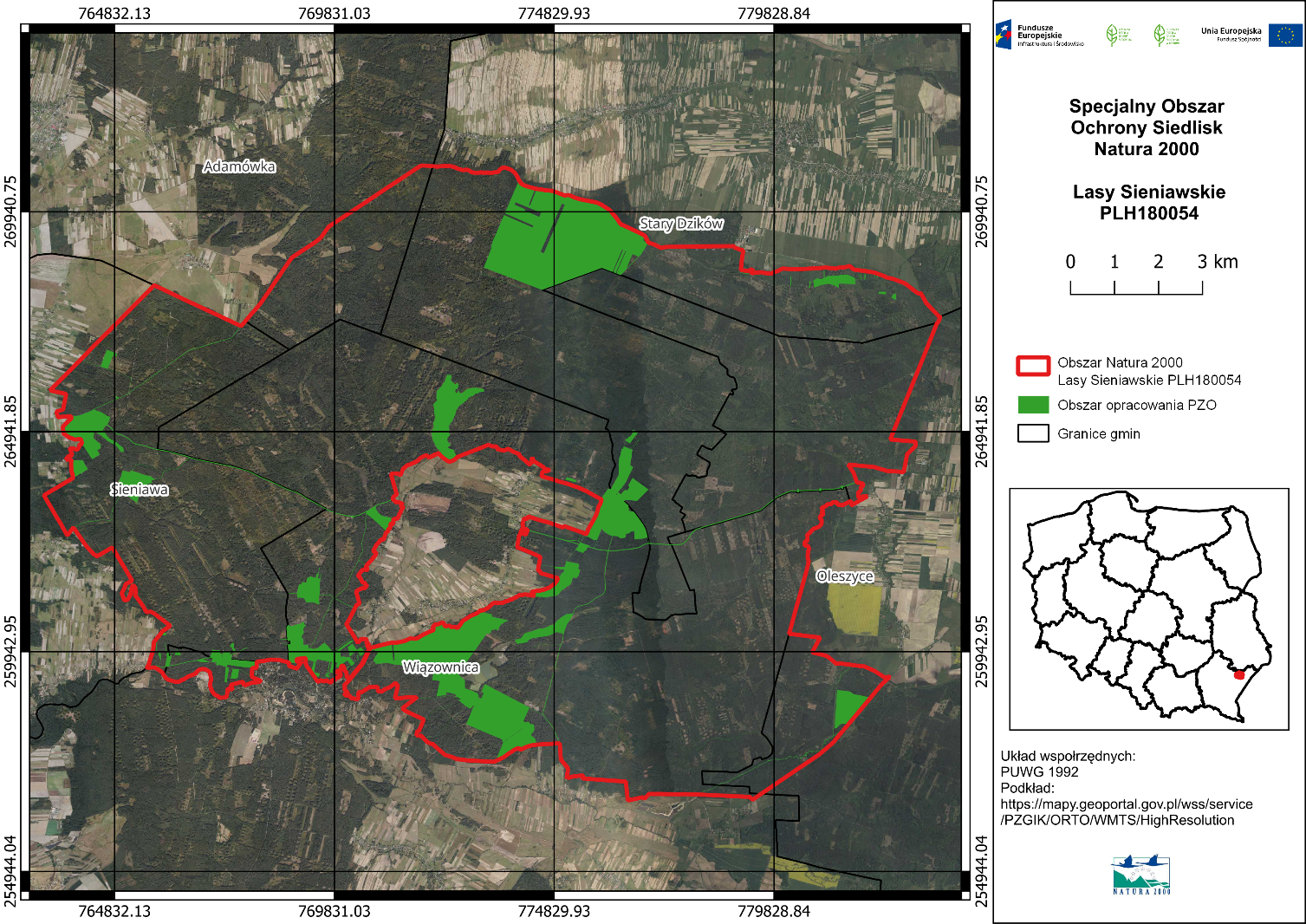 do Zarządzenia Regionalnego Dyrektora Ochrony Środowiska w Rzeszowie z dnia ………………………. r.w sprawie ustanowienia planu zadań ochronnych dla obszaru Natura 2000 Lasy Sieniawskie PLH180054 Identyfikacja istniejących i potencjalnych zagrożeń dla zachowania właściwego stanu ochrony siedlisk przyrodniczych oraz gatunków zwierząt i ich siedlisk będących przedmiotami ochronyZałącznik nr 4 do Zarządzenia Regionalnego Dyrektora Ochrony Środowiska w Rzeszowie z dnia ………………………. r.w sprawie ustanowienia planu zadań ochronnych dla obszaru Natura 2000 Lasy Sieniawskie PLH180054Cele działań ochronnych       Załącznik nr 5 do Zarządzenia Regionalnego Dyrektora Ochrony Środowiska w Rzeszowie z dnia ………………………. r. w sprawie ustanowienia planu zadań ochronnych dla obszaru Natura 2000 Lasy Sieniawskie PLH180054Działania ochronne ze wskazaniem podmiotów odpowiedzialnych za ich wykonanie i obszarów ich wdrażaniaZałącznik nr 6
do Zarządzenia Regionalnego Dyrektora Ochrony Środowiska w Rzeszowie z dnia…..2022 r.
w sprawie ustanowienia planu zadań ochronnych dla obszaru Natura 2000 Lasy Sieniawskie PLH180054Mapa rozmieszczenia przedmiotów ochrony obszaru (mapa znajduje się w pliku zewnętrznym Lasy Sieniawskie PLH180054 - Załącznik nr 6 do Zarządzenia Regionalnego Dyrektora Ochrony Środowiska w Rzeszowie)Lp.XY1270978,13772009,982270975,54772066,573270969,68772067,584270974,49772068,205270973,69772100,416270966,87772165,117270970,43772201,988270973,09772239,019270973,98772245,1810270978,64772277,3811270981,94772353,9812270981,68772382,4113270983,80772424,5714270968,87772516,7615270962,53772538,4516270939,79772591,1917270926,87772615,7018270915,30772648,1019270910,16772672,5920270907,81772683,8121270887,06772753,5122270885,46772763,0923270894,64772810,8024270896,38772835,5525270894,12772851,6326270886,65772875,7627270875,98772896,8328270860,98772919,4329270851,83772931,7830270844,51772940,1131270838,96772951,4432270833,34772978,7633270830,58773007,5634270827,09773080,5135270829,40773124,7036270836,38773163,9537270831,69773192,6238270827,95773206,9339270830,32773237,3240270830,49773313,0041270831,39773326,1542270827,25773356,9943270826,19773377,1944270829,23773430,5545270832,77773442,8046270838,73773491,3647270842,06773524,3148270845,63773547,5649270890,88773585,1250270906,89773600,3851270933,10773637,3452270937,77773648,6053270939,18773661,2554270942,39773715,7455270939,11773731,2456270924,49773767,4057270922,76773782,9458270898,30773836,5559270856,49773897,2660270838,00773917,5961270829,74773925,5862270778,36773966,1163270749,33773983,0964270718,25773997,4665270710,99774001,9066270692,81774010,1167270691,03774010,9168270680,52774015,6669270666,66774021,9170270632,96774046,8671270604,39774060,0972270577,40774083,3873270550,94774123,0774270521,84774198,2175270475,80774367,0176270459,93774439,5177270453,05774481,3178270453,58774509,3679270447,49774538,2080270432,14774616,5181270419,44774747,2282270414,68774786,3883270384,78774873,4284270360,44774936,9385270325,52775025,3086270308,05775068,1687270318,11775100,9788270320,75775134,3089270317,58775173,9990270306,47775204,1591270278,42775254,9592270265,03775290,7993270258,84775307,3494270238,73775366,0895270228,15775406,8396270210,69775487,2697270184,76775619,5598270160,68775744,7099270144,28775811,37100270116,23775875,40101270047,44775984,94102269989,23776074,37103269966,48776100,83104269942,14776120,94105269912,77776145,01106269828,10776221,22107269803,76776238,68108269759,04776272,28109269682,84776320,43110269663,79776340,01111269642,63776364,35112269638,19776388,59113269626,84776413,44114269595,09776484,26115269511,66776659,90116269462,71776768,11117269415,61776855,42118269402,38776879,76119269396,03776887,17120269389,31776892,06121269389,15776892,46122269388,02776892,86123269355,92776912,82124269275,35776952,20125269235,13776964,84126269236,67776972,30127269235,24776982,39128269226,34777012,05129269192,27777114,84130269160,57777173,36131269148,38777195,84132269118,98777259,17133269119,55777270,92134269122,79777287,97135269128,73777309,43136269139,26777367,60137269147,50777386,97138269143,02777388,19139269145,16777505,16140269147,17777628,77141269147,82777721,11142269149,45777814,90143269150,43777934,66144269152,05778062,84145269152,29778080,06146269153,71778192,97147269154,90778318,20148269156,23778443,41149269157,17778589,13150269157,72778713,53151269158,55778869,12152269158,31778874,86153269157,40778896,11154269158,13778929,42155269130,17778922,92156269125,76778933,89157269120,06778948,12158269087,17779040,52159269085,51779043,79160269066,32779096,34161269062,53779123,60162269062,73779128,33163269057,54779127,78164268854,20779094,85165268750,43779083,42166268723,20779081,26167268646,39779075,15168268616,57779072,67169268615,92779082,59170268607,03779137,36171268592,20779227,53172268577,27779229,33173268617,06779280,23174268631,18779328,35175268650,81779344,71176268543,84779317,78177268539,58779319,44178268541,54779325,41179268547,08779349,45180268552,14779366,99181268558,91779423,51182268566,66779538,61183268546,04779623,72184268541,92779689,58185268538,32779746,90186268539,45779771,18187268541,53779779,49188268562,85779815,58189268573,73779825,15190268582,08779876,67191268592,42779911,73192268642,04780001,70193268650,47780031,73194268641,36780145,52195268634,78780227,64196268634,58780240,62197268635,65780308,81198268637,24780410,78199268654,70780782,06200268659,26780839,95201268673,33781018,78202268670,34781033,82203268667,84781046,30204268647,28781235,99205268670,39781303,28206268675,13781374,92207268681,83781453,94208268708,12781543,36209268702,70781560,81210268656,07781598,32211268644,21781616,72212268626,74781647,05213268611,96781755,40214268610,61781763,73215268603,61781823,34216268594,15781881,98217268577,49781995,75218268562,90782079,76219268557,72782109,60220268550,71782129,40221268546,14782142,33222268535,27782173,07223268524,23782204,29224268521,55782211,88225268493,35782291,26226268491,48782296,55227268475,26782342,20228268450,11782373,77229268439,68782416,18230268426,97782476,64231268413,77782539,54232268365,71782666,94233268319,97782789,87234268302,31782819,51235268289,60782838,00236268214,98782931,78237268126,75783042,49238268082,03783109,90239268083,41783116,03240268088,17783142,28241268089,64783150,41242268091,67783161,60243268082,92783167,02244268048,93783188,07245268009,11783212,72246267910,15783265,31247267899,20783270,84248267871,15783285,01249267808,82783342,82250267719,73783426,37251267546,63783593,00252267557,41783598,39253267546,61783608,73254267536,31783603,12255267531,90783600,72256267519,32783595,74257267505,87783590,47258267503,22783589,43259267497,85783587,32260267468,39783575,73261267463,69783573,88262267442,68783565,61263267422,97783550,80264267411,55783537,41265267407,54783532,64266267285,92783482,55267267130,41783420,88268267110,52783413,01269267089,79783404,80270266980,91783361,86271266952,68783350,78272266945,17783347,84273266854,58783313,18274266793,55783288,40275266751,91783271,48276266706,29783252,86277266705,10783252,37278266674,07783239,70279266596,13783208,31280266570,67783198,07281266517,14783176,56282266411,89783134,45283266395,97783128,08284266395,90783128,05285266306,34783091,66286266271,17783077,37287266268,36783076,23288266261,26783073,39289266258,47783072,28290266171,55783037,50291266152,57783029,91292266152,55783029,90293266151,93783029,65294266109,61783012,42295266054,61782990,02296266054,29782989,89297265943,42782945,10298265860,24782911,76299265855,94782910,02300265851,85782908,36301265831,17782900,00302265787,87782882,49303265779,20782878,99304265776,93782878,07305265776,20782877,77306265721,93782855,62307265693,44782844,00308265680,03782838,53309265596,78782804,75310265580,19782798,27311265538,86782782,17312265484,97782761,17313265402,32782726,30314265357,29782708,58315265335,25782699,88316265318,24782693,19317265317,87782693,03318265296,36782684,04319265240,00782660,48320265239,63782660,32321265157,47782629,40322265157,12782629,24323265092,89782603,54324265041,73782583,04325265015,45782572,30326264898,11782524,29327264767,15782471,20328264764,65782469,56329264763,58782474,80330264758,02782549,41331264753,74782601,55332264751,46782629,35333264750,95782634,48334264744,00782704,85335264742,12782722,21336264737,67782784,60337264731,26782865,18338264730,73782871,25339264724,19782945,89340264722,89782961,04341264716,70783033,37342264714,58783053,98343264613,79783041,56344264547,26782974,11345264510,06782936,38346264430,79782856,01347264247,80782820,20348264168,75782804,73349264134,24782797,97350264023,54782776,31351264033,06782673,51352264034,82782640,43353264035,86782621,31354264037,45782591,47355264037,62782588,29356264037,62782588,27357264038,43782573,21358264042,77782511,61359264044,31782489,69360264041,57782468,54361264037,84782439,76362264096,49782241,07363264137,74782101,35364264139,56782092,49365264151,20781965,80366264163,94781827,03367264173,29781727,57368264189,30781557,32369264193,53781512,38370264162,37781536,27371264158,61781541,77372264140,98781553,20373264133,44781554,22374264110,06781569,39375264059,29781602,31376264037,92781616,17377264019,66781628,01378263985,02781644,90379263932,43781662,25380263875,44781681,41381263813,97781703,68382263805,48781708,90383263782,52781713,46384263782,01781730,58385263780,80781752,53386263781,77781774,83387263767,55781808,77388263763,22781836,30389263760,63781852,29390263713,89781855,32391263702,57781837,42392263703,06781818,58393263688,12781819,16394263687,48781802,87395263638,07781802,74396263603,01781802,58397263552,65781736,35398263502,10781742,76399263469,35781743,68400263438,78781753,65401263453,91781797,78402263471,50781849,91403263461,75781892,46404263479,19781915,54405263469,75781946,87406263422,30781860,86407263383,31781790,20408263270,50781594,27409263270,56781590,08410263336,93781580,03411263366,94781575,48412263356,76781554,29413263354,80781550,23414263303,74781448,74415263282,88781407,29416263275,22781398,28417263268,99781375,42418263269,58781370,65419263275,45781323,07420263280,83781279,49421263336,79781260,35422263342,18781172,69423263327,91781151,72424263326,45781150,78425263301,40781134,67426263295,14781128,11427263291,76781034,43428263246,33781012,62429263245,64780975,27430263224,67780969,61431263227,99780937,34432263182,35780897,30433263164,03780945,37434263125,02780931,95435263125,53780910,40436263106,12780913,46437263104,06780935,93438263069,27780937,91439263039,15780936,77440263038,50780889,37441262984,37780863,16442262980,67780861,34443262936,77780906,39444262920,85780910,94445262880,83780910,74446262838,53780904,50447262779,03780846,16448262730,53780717,99449262614,74780614,19450262606,92780582,97451262572,63780584,68452262460,71780590,26453262447,13780543,67454262419,31780518,86455262365,28780527,40456262346,80780526,33457262348,34780568,65458262344,67780601,09459262295,72780618,33460262276,11780621,77461262258,94780616,66462262211,20780602,43463262151,08780593,07464262062,37780594,87465261995,36780616,27466261988,69780614,85467261936,34780604,04468261888,66780594,20469261706,40780546,28470261551,30780503,19471261546,12780501,74472261528,61780496,87473261521,62780494,75474261398,18780459,96475261366,72780451,43476261347,22780446,14477261257,14780421,70478261149,96780392,57479261041,92780361,61480261039,67780360,86481261030,26780357,73482261025,15780356,03483260757,62780282,32484260584,93780235,48485260402,65780185,85486260400,66780185,24487260346,90780169,77488260328,13780333,21489260320,02780399,53490260301,88780535,95491260289,53780637,31492260284,79780676,22493260284,34780679,98494260279,56780719,20495260272,54780776,66496260269,62780800,16497260260,23780875,64498260133,29780806,40499260105,87780791,52500259924,29780693,01501259922,81780699,41502259921,91780703,26503259918,29780718,84504259898,45780804,16505259882,43780872,69506259876,44780898,34507259864,25780948,48508259848,49781013,30509259803,30781081,26510259728,09781168,98511259678,86781226,39512259662,40781247,32513259672,38781280,57514259673,62781284,71515259678,50781301,02516259657,68781447,90517259655,09781468,30518259643,47781559,71519259643,34781560,70520259638,79781598,90521259638,23781603,60522259636,81781615,50523259634,80781619,51524259629,10781649,78525259625,16781689,41526259619,19781741,08527259612,37781818,63528259604,83781883,49529259601,84781888,65530259597,01781894,76531259586,34781921,62532259571,32781957,03533259551,80782001,87534259547,01782012,81535259531,60782048,06536259507,75782106,10537259478,11782150,94538259442,29782204,61539259431,82782224,64540259413,06782252,60541259412,27782253,78542259348,95782347,61543259363,31782386,78544259359,80782422,15545259367,95782431,19546259370,80782447,24547259359,11782457,68548259312,66782402,11549259269,02782353,90550259261,59782345,70551259212,20782291,16552259174,90782256,30553259154,27782239,14554259143,04782229,51555259092,65782186,32556259050,08782150,00557259006,63782116,58558258965,20782081,94559258903,64782030,43560258894,57782024,36561258298,47781527,13562258272,65781505,36563258206,20781448,34564258199,45781444,99565258196,03781442,42566258197,79781436,08567258197,67781432,04568258197,52781427,05569258191,92781428,08570258169,48781415,41571258153,67781398,85572258154,00781393,25573258146,45781399,89574258117,41781373,82575258072,33781336,06576258025,98781297,26577258005,77781280,33578257993,13781269,73579257979,70781256,53580257957,16781238,88581257912,38781203,80582257897,22781191,01583257880,82781174,04584257863,83781157,72585257843,01781135,07586257788,00781070,21587257749,57781026,35588257710,54780981,23589257673,30780937,91590257651,71780912,38591257616,84780871,17592257603,98780854,72593257580,96780820,77594257538,38780758,02595257505,59780709,61596257470,13780657,25597257464,33780648,56598257438,65780610,05599257413,22780572,53600257407,57780564,19601257404,16780559,16602257371,50780510,97603257336,34780458,15604257302,99780408,04605257269,22780358,64606257266,68780354,92607257236,12780310,21608257185,58780235,75609257134,96780161,16610257101,80780112,18611257070,02780065,87612257042,47780025,40613257035,50780015,14614257004,05779969,12615256967,65779915,81616256936,27779870,53617256899,35779818,67618256871,42779775,16619256844,45779739,93620256834,91779724,87621256795,30779662,29622256760,43779611,52623256724,31779558,24624256709,91779537,11625256673,51779483,53626256644,65779441,04627256630,50779420,84628256616,19779399,14629256588,40779357,89630256575,96779339,75631256638,38779274,08632256639,79779246,26633256648,42779074,02634256653,66778963,74635256655,64778921,97636256656,18778910,56637256657,57778881,39638256657,89778874,62639256660,12778827,58640256660,60778817,06641256661,64778794,98642256662,03778786,62643256666,05778701,09644256666,42778693,23645256667,28778674,70646256669,70778621,34647256676,33778475,08648256684,97778275,23649256685,46778265,86650256691,44778150,82651256697,15778145,66652256689,11778136,76653256692,43778088,04654256697,14778019,12655256696,85778008,32656256696,29777940,87657256696,61777933,88658256702,18777810,35659256702,91777762,36660256697,82777681,75661256699,70777577,64662256703,84777294,26663256706,86777212,54664256706,14777188,02665256703,96777114,21666256707,96776984,56667256683,11776959,99668256596,69776882,02669256614,47776855,59670256611,24776853,59671256621,80776849,48672256627,62776847,22673256631,90776840,33674256591,89776656,86675256558,02776502,35676256564,95776501,60677256603,47776497,51678256748,25776482,15679256772,06776479,42680256848,83776471,20681256903,40776465,36682256967,06776458,54683256987,30776456,37684256993,43776371,47685257001,78776255,78686257011,61776114,79687257011,93776110,09688257012,22776106,08689257014,77776069,47690257026,05775907,46691257034,99775790,04692257038,43775744,96693257042,86775686,78694257046,60775636,46695257047,88775619,27696257054,80775526,18697257059,11775468,07698257077,43775474,27699257129,24775491,85700257125,36775457,25701257124,70775450,84702257123,59775440,01703257118,06775385,92704257114,80775353,99705257113,19775338,19706257102,87775256,84707257101,57775251,56708257098,00775249,36709257097,72775246,75710257097,37775241,87711257097,61775239,01712257098,98775237,60713257098,84775233,22714257096,70775222,17715257095,94775218,21716257091,58775203,57717257069,76775139,75718257068,16775135,08719257062,58775124,29720257052,99775112,96721257046,46775111,07722257078,58775115,31723257132,37775121,23724257222,50775136,28725257252,01775139,34726257270,49775140,30727257290,40775135,67728257295,40775133,04729257311,78775124,24730257404,19775047,97731257454,31775004,40732257479,01774988,57733257479,54774988,23734257493,54774981,93735257513,37774978,13736257691,65774965,37737257828,02774956,22738257835,39774955,73739257852,38774954,71740257850,18774944,03741257848,01774939,48742257849,50774934,89743257852,10774926,91744257855,31774899,10745257846,55774782,53746257839,94774648,49747257832,47774527,35748257826,48774430,34749257818,07774386,57750257817,96774365,30751257815,37774335,00752257805,47774290,56753257792,24774249,82754257781,13774217,01755257771,07774184,73756257752,02774145,57757257728,21774099,53758257713,39774067,25759257706,05774053,66760257754,70774022,22761257725,32773957,07762257698,25773899,50763257694,35773899,72764257651,17773834,79765257615,22773780,72766257581,15773736,15767257566,93773716,21768257538,68773676,62769257520,29773637,82770257493,33773580,95771257457,06773504,44772257436,42773460,91773257441,55773362,58774257450,98773181,86775257454,02773123,68776257461,66772977,53777257467,66772862,56778257487,19772713,24779257501,65772599,96780257510,33772591,10781257527,03772549,65782257534,79772530,44783257551,47772489,22784257580,61772378,45785257597,19772340,35786257599,98772330,17787257614,64772320,54788257639,43772291,72789257686,83772237,22790257733,03772184,80791257780,04772133,36792257806,46772101,33793257842,60772068,49794257844,92772056,61795257843,21772026,49796257878,20771970,73797257876,78771957,18798257876,35771943,82799257899,77771931,73800257930,19771899,01801258000,68771830,15802258026,19771806,22803258031,63771786,34804258023,28771756,16805258035,66771739,42806258034,94771726,40807258036,82771692,92808258143,52771715,57809258135,99771755,92810258191,64771777,89811258276,31771811,29812258398,67771861,36813258401,36771855,37814258475,87771694,01815258554,75771526,15816258580,14771472,11817258616,40771418,40818258640,56771381,62819258646,66771373,05820258649,19771368,74821258770,34771530,00822258800,96771571,44823258882,78771682,17824258884,25771684,16825258891,68771694,23826258899,40771694,38827258906,40771587,58828258906,73771582,57829258907,07771573,22830258908,54771532,20831258892,61771394,66832258886,42771341,19833258877,61771206,59834259013,73771237,21835259024,72771239,68836259161,19771270,41837259225,23771222,12838259230,99771217,78839259163,45771132,82840259135,28771097,37841259082,63770967,19842259037,07770910,01843259034,36770819,61844259069,73770818,42845259140,52770809,07846259138,80770739,65847259137,39770682,76848259137,31770679,66849259136,12770631,74850259128,66770619,74851259017,64770441,16852259022,81770386,79853259023,07770380,13854258989,68770377,73855258906,93770371,37856258855,78770367,44857258889,78770196,50858258920,07770198,85859258928,23770202,19860258929,34770196,64861258934,06770169,01862258952,13770063,23863258995,07770062,56864258985,35770125,45865259010,68770130,83866259014,12770131,56867259058,23770080,61868259083,10770051,63869259116,92770071,73870259129,94770065,76871259132,43770064,62872259136,15770062,91873259149,98770068,63874259159,96770060,75875259168,47770043,12876259261,70770136,00877259287,41770158,95878259314,78770182,49879259341,63770204,55880259395,48770248,82881259478,10770316,72882259481,23770319,29883259505,30770339,65884259508,86770343,46885259611,34770427,75886259660,00770467,77887259672,15770476,44888259694,05770487,27889259750,90770515,38890259773,84770526,73891259802,52770540,91892259814,59770548,26893259821,87770550,22894259834,61770553,64895259850,36770560,84896259976,55770622,51897260013,55770636,90898260032,07770645,89899260040,01770704,63900260061,18770784,53901260094,51770908,36902260140,82771112,35903260143,99771167,39904260144,52771224,54905260153,78771286,19906260180,77771417,95907260189,76771442,82908260240,30771548,39909260232,89771663,75910260247,18771715,60911260295,07771792,60912260337,40771867,74913260364,39771927,54914260387,67771977,28915260408,05772016,17916260413,87772047,92917260441,91772091,31918260499,59772057,45919260515,73772087,35920260552,24772103,22921260560,71772144,50922260561,77772182,60923260612,04772297,95924260562,56772324,68925260516,52772338,96926260533,46772450,09927260500,65772477,08928260504,88772516,24929260502,50772585,29930260474,46772628,68931260547,48772686,89932260629,50772740,87933260670,51772782,41934260666,81772796,69935260745,65772911,52936260758,09772939,83937260782,43772996,46938260821,06773082,71939260884,03773154,68940260876,89773203,62941260935,66773321,97942260938,84773328,50943260970,89773359,60944260975,07773364,47945261026,80773421,06946261042,06773440,62947261048,71773474,53948261050,94773505,68949261034,79773529,01950261047,40773546,60951261048,54773579,68952261053,20773609,02953261050,96773634,29954261046,15773658,53955261058,35773669,24956261087,90773736,00957261095,16773759,16958261096,33773766,78959261099,69773788,66960261108,14773802,47961261129,33773835,09962261135,03773879,00963261151,96773899,15964261155,21773906,24965261172,07773947,28966261180,84773968,01967261191,23773985,59968261214,65774017,49969261229,77774035,55970261231,23774041,16971261234,88774044,07972261233,91774049,64973261227,13774068,10974261224,88774087,92975261218,69774109,12976261233,46774117,29977261237,08774123,80978261240,47774132,19979261235,43774140,00980261244,82774151,97981261240,21774173,53982261235,23774187,17983261238,29774193,55984261238,01774222,80985261231,83774247,83986261230,89774263,69987261222,06774281,38988261220,46774307,94989261218,04774313,28990261214,23774321,71991261216,81774338,65992261213,46774351,65993261214,67774370,79994261215,12774379,38995261215,56774387,72996261216,05774386,71997261235,34774367,72998261249,65774355,13999261263,67774336,821000261275,97774320,791001261285,13774316,211002261297,72774315,641003261304,58774334,811004261310,59774366,001005261318,32774410,641006261323,76774438,681007261325,47774468,731008261325,76774497,341009261329,05774507,791010261334,49774514,941011261337,35774528,101012261339,64774545,561013261342,21774570,171014261346,22774580,471015261351,94774590,771016261358,81774608,511017261361,96774625,391018261367,97774639,411019261371,97774650,861020261375,12774662,021021261378,27774676,901022261391,43774686,341023261393,15774692,351024261386,28774711,811025261392,00774718,391026261398,91774720,481027261426,82774759,401028261448,40774787,221029261464,71774815,031030261482,93774838,531031261514,10774860,111032261554,38774887,921033261581,24774901,351034261609,99774918,071035261665,93774727,731036261697,02774615,281037261731,95774501,901038261767,13774520,661039261789,52774457,061040261906,28774477,921041261923,70774481,631042262058,23774505,971043262095,03774512,631044262117,36774463,111045262139,55774413,931046262210,26774248,991047262258,83774128,521048262290,72774043,291049262304,99774006,671050262309,75773994,481051262315,17773990,931052262317,07773985,141053262499,42774016,911054262533,96774022,931055262577,21774027,451056262594,48774044,361057262630,71774056,341058262654,56774064,961059262692,43774078,641060262695,72774079,831061262728,94774102,041062262725,77774114,011063262724,33774114,071064262713,00774110,871065262688,17774102,941066262670,51774097,291067262667,01774105,681068262642,46774095,471069262630,09774117,481070262605,94774161,041071262596,30774178,791072262596,45774178,851073262655,55774203,411074262694,76774221,141075262696,39774221,821076262720,88774203,851077262738,11774141,231078262746,66774110,421079262798,31774120,751080262804,64774120,821081262808,76774120,231082262834,74774102,591083262879,63774117,351084262922,99774131,731085262974,12774146,551086262956,08774214,381087263014,13774233,971088262982,10774339,621089262952,38774423,311090262947,42774439,851091262927,40774506,551092262883,58774676,401093262876,96774702,071094262848,68774782,101095262828,79774838,391096262784,25774965,621097262762,70775026,191098262771,85775030,461099262798,39775040,151100262719,82775266,611101262669,50775409,511102262644,26775480,711103262640,53775485,761104262614,44775548,111105262623,93775564,721106262636,50775570,151107262655,86775574,911108262676,23775588,151109262691,18775590,871110262706,12775592,231111262726,50775601,741112262749,25775615,661113262818,70775655,561114262856,74775677,301115262895,62775699,201116262941,47775724,671117262985,45775748,961118263016,02775767,301119263042,84775779,861120263066,79775787,501121263117,90775805,321122263160,69775818,241123263211,63775829,111124263242,54775835,221125263250,18775839,121126263270,55775858,821127263291,95775872,751128263331,68775883,951129263360,72775894,991130263376,00775899,741131263401,87775904,561132263453,77775804,291133263455,86775800,261134263493,16775729,101135263542,10775643,541136263592,03775553,911137263627,67775474,681138263634,05775460,151139263677,41775361,421140263687,25775331,211141263694,02775310,371142263712,94775252,231143263738,21775182,291144263756,35775132,091145263772,64775071,101146263790,25775005,201147263815,51774922,901148263819,60774909,581149263862,55774779,091150263899,42774641,001151263899,54774640,561152263928,31774534,451153263982,48774548,511154264037,90774563,591155264036,10774617,691156264050,65774683,201157264051,20774685,661158264057,29774698,651159264072,63774707,701160264076,90774704,711161264077,96774696,631162264078,22774694,601163264080,66774648,561164264082,97774633,671165264087,81774624,331166264130,13774587,281167264141,01774574,371168264186,34774503,181169264247,86774399,871170264259,16774380,891171264266,12774372,881172264279,64774364,741173264349,25774328,421174264328,50774315,571175264302,35774318,891176264248,73774317,241177264193,85774267,681178264269,50774182,911179264291,06774162,771180264306,06774145,271181264315,80774131,011182264349,14774085,971183264374,04774055,961184264393,46774032,841185264422,95774041,981186264426,08774042,951187264431,86774029,361188264455,39773974,091189264475,88773914,281190264530,35773820,131191264550,29773780,491192264551,21773778,671193264544,46773755,101194264510,29773691,851195264510,73773689,681196264532,81773579,801197264542,68773553,571198264556,68773517,441199264561,60773520,991200264568,40773532,161201264591,63773535,061202264609,70773476,441203264603,98773420,311204264608,19773412,181205264624,81773380,111206264640,49773322,581207264567,17773146,161208264565,35773141,781209264542,64773081,441210264541,91773079,521211264527,21773040,471212264477,98772908,181213264462,91772871,711214264460,53772865,991215264447,19772828,001216264396,65772701,601217264383,57772671,561218264377,09772655,831219264362,88772621,301220264312,51772570,481221264269,65772495,331222264265,41772419,131223264346,91772297,421224264426,81772218,051225264445,24772199,031226264449,96772194,641227264453,03772188,871228264451,34772182,701229264441,73772177,581230264439,25772170,191231264433,99772163,301232264431,16772151,941233264422,10772145,331234264414,03772122,481235264415,39772116,381236264419,25772107,671237264417,07772098,711238264411,77772089,811239264395,89772081,731240264389,48772073,341241264378,18772065,731242264380,68772058,211243264377,68772053,091244264378,34772045,951245264385,55772038,201246264381,61772024,431247264372,54772020,731248264365,64772023,991249264362,34772021,681250264361,69772005,301251264366,59771997,141252264362,10771989,001253264350,41771983,251254264358,19771967,331255264383,85771948,891256264386,33771945,801257264395,95771933,841258264400,75771915,971259264397,28771894,701260264357,19771802,511261264329,84771766,551262264299,58771741,491263264279,15771720,251264264277,04771716,471265264253,95771675,251266264239,93771644,271267264223,94771608,951268264199,64771555,271269264189,74771520,621270264178,42771490,891271264168,16771474,911272264152,90771453,421273264123,23771427,451274264106,85771399,041275264096,93771387,981276264074,45771380,671277264007,05771354,771278263984,76771346,211279263955,50771334,041280263960,69771318,211281263970,20771297,691282263983,57771273,111283263992,16771245,391284263994,70771206,631285263987,07771128,321286263971,54771123,981287263942,81771119,571288263918,27771131,171289263903,71771135,251290263668,79771201,051291263531,60771244,301292263511,00771240,851293263497,33771219,541294263472,92771188,051295263452,35771164,711296263414,75771152,231297263341,34771229,371298263337,56771236,141299263335,83771240,381300263339,48771261,431301263339,23771286,231302263305,18771372,351303263295,15771374,161304263287,39771379,421305263285,10771374,861306263284,84771369,451307263288,91771358,721308263276,99771346,141309263276,67771344,701310263276,33771343,171311263275,55771344,641312263270,09771338,881313263259,47771344,901314263243,82771342,061315263240,00771355,491316263241,29771369,041317263240,17771372,081318263239,58771390,181319263228,53771390,041320263225,21771373,241321263222,70771364,121322263211,55771365,291323263206,50771390,471324263205,08771378,841325263195,70771380,571326263186,22771387,641327263178,09771388,981328263178,13771386,971329263175,66771377,131330263177,47771362,421331263172,70771360,551332263169,13771361,591333263164,98771359,901334263157,00771360,331335263144,73771369,011336263153,33771345,731337263139,00771336,301338263140,06771329,641339263133,92771331,991340263125,04771325,521341263120,28771330,181342263120,19771333,831343263105,77771333,911344263102,57771332,561345263084,59771329,361346263091,97771314,661347262997,53771283,191348262982,46771270,441349262964,29771255,341350262956,90771235,281351262959,85771224,781352262970,78771188,881353262957,89771187,321354262961,00771171,561355262848,83771165,011356262843,80771154,291357262848,08771143,041358262861,47771125,891359262871,06771114,741360262832,43771107,861361262781,63771101,511362262759,69771099,111363262747,37771093,751364262736,65771079,281365262744,06771056,001366262703,31771052,821367262659,65771038,271368262662,73771012,911369262580,47770976,721370262552,18770969,711371262486,76770946,171372262493,10770909,871373262492,75770908,441374262489,56770895,221375262459,66770863,981376262355,87770776,591377262290,37770745,111378262233,79770710,681379262229,03770707,791380262190,23770775,761381262169,61770776,401382262148,01770769,761383262118,27770750,231384262084,31770719,081385262060,76770701,191386262047,94770692,191387262007,88770655,661388261972,26770623,581389261953,76770606,471390261918,26770571,751391261902,84770561,921392261897,28770559,261393261882,34770552,071394261874,66770548,251395261813,27770584,821396261792,09770560,981397261811,00770531,551398261822,90770513,041399261791,50770489,681400261802,70770465,391401261783,69770450,791402261765,85770438,101403261724,10770408,371404261668,12770368,521405261660,94770363,421406261645,63770386,591407261635,70770398,641408261627,35770412,001409261598,59770426,601410261572,01770439,851411261556,66770446,551412261532,99770456,881413261511,45770476,621414261507,24770510,161415261499,10770521,371416261445,06770545,661417261456,37770559,031418261444,73770565,261419261420,12770561,431420261414,87770565,481421261398,92770515,311422261397,15770515,801423261383,20770515,531424261376,69770502,471425261383,74770454,641426261340,49770367,201427261340,08770366,361428261305,25770322,051429261186,37770356,141430261128,59770372,791431261115,30770376,621432261089,79770383,971433261049,02770396,981434261030,99770401,221435261002,55770332,531436260931,86770296,861437260922,34770292,051438260898,35770279,691439260794,38770226,191440260637,80770145,871441260565,37770098,891442260515,93770131,181443260420,36770192,901444260403,76770203,621445260400,00770206,001446260346,92770239,631447260265,40770291,371448260265,29770291,441449260167,86770347,751450260136,99770361,131451260138,16770362,091452260223,60770431,711453260229,25770463,431454260227,00770481,381455260232,57770506,281456260223,52770535,981457260213,77770565,281458260196,07770562,671459260188,34770562,701460260178,24770562,731461260153,92770561,691462260144,99770556,621463260138,91770558,901464260133,88770559,981465260126,10770569,981466260140,44770583,301467260130,59770590,111468260136,68770595,251469260128,20770599,081470260104,97770605,001471260091,38770605,811472260079,12770587,831473260075,99770573,361474260075,72770572,101475260068,58770573,301476260049,32770603,751477260031,50770632,141478259998,47770614,461479259972,07770603,211480259787,57770516,361481259756,17770500,791482259708,26770477,031483259699,26770472,561484259677,25770462,011485259669,72770457,151486259650,85770441,411487259618,46770414,371488259561,39770366,721489259532,69770342,771490259528,36770339,341491259490,68770308,951492259323,08770170,891493259371,66770102,961494259384,64770109,081495259391,65770112,391496259490,24770093,581497259492,06770069,901498259515,61770056,371499259542,44770050,491500259556,22770051,711501259577,94770050,161502259596,17770043,951503259614,01770031,151504259622,16770019,901505259622,55770008,661506259619,45769998,181507259611,30769988,871508259591,90769981,111509259572,12769975,301510259548,07769968,311511259524,80769964,821512259501,72769952,601513259496,29769945,621514259498,23769938,251515259506,76769919,241516259505,60769908,381517259495,51769890,541518259484,26769878,131519259474,95769878,131520259463,70769884,721521259457,88769892,091522259459,44769907,611523259461,76769930,491524259459,44769946,781525259453,23769958,811526259437,71769970,061527259414,83769972,391528259402,75769967,971529259376,09769946,641530259357,66769923,851531259352,33769904,461532259352,33769884,091533259342,63769869,061534259315,96769851,121535259299,04769836,041536259294,14769797,781537259291,23769780,331538259280,57769774,021539259266,50769770,141540259250,99769753,171541259236,93769731,351542259246,76769719,331543259293,71769638,251544259260,27769598,961545259291,96769515,961546259294,10769510,371547259272,81769482,821548259246,84769439,371549259271,62769439,861550259386,51769361,771551259395,44769353,241552259478,66769297,661553259609,19769202,381554259662,30769177,851555259693,02769173,741556259762,43769176,181557259797,13769178,561558259773,76768968,911559259712,18768972,311560259718,41769087,901561259580,37768989,551562259556,73768972,711563259556,71768972,171564259613,43768800,151565259693,92768796,271566259721,31768690,201567259745,45768596,681568259749,83768586,311569259750,25768584,301570259756,47768554,471571259759,09768357,751572259724,81768192,071573259716,81768064,371574259565,80768056,881575259564,69768025,891576259571,87767958,351577259369,36767951,061578259363,87767949,421579259333,37768019,531580259286,79768133,581581259273,69768144,721582259259,85768148,851583259241,78768039,001584259234,94767951,541585259170,86767778,971586259166,25767774,431587259258,30767751,751588259238,06767666,341589259233,60767647,491590259184,62767464,261591259184,39767463,371592259114,12767504,751593259107,06767509,261594259081,57767503,511595259102,85767404,131596258913,31767378,841597258894,44767319,191598258898,42767313,061599258890,20767219,521600258928,21767183,741601258955,78767121,571602258982,93767088,371603259036,61767049,421604259118,80767016,461605259130,93767011,601606259183,77767000,281607259250,44767011,531608259277,77767015,521609259311,42767031,981610259313,60767031,421611259387,36767012,531612259466,79766997,531613259476,79766990,411614259488,78766981,891615259532,87766906,791616259536,73766900,221617259546,84766834,381618259547,44766830,531619259529,47766746,101620259518,69766741,801621259477,76766694,261622259450,31766681,291623259426,28766641,231624259398,13766560,361625259380,93766508,941626259347,22766463,471627259332,29766435,381628259310,57766400,131629259297,00766354,971630259265,45766311,371631259251,94766269,371632259253,62766216,921633259279,56766128,551634259308,47766037,281635259340,57766000,121636259407,97765943,401637259466,27765919,151638259525,66765835,031639259547,11765818,061640259554,04765790,821641259576,20765742,081642259579,96765734,001643259583,00765686,561644259572,65765614,381645259580,37765598,061646259570,78765568,481647259580,70765563,511648259588,37765557,711649259601,09765577,351650259607,79765592,081651259619,34765595,721652259634,42765587,961653259646,96765601,411654259657,52765614,641655259658,47765614,781656259682,82765618,201657259695,10765619,931658259717,39765623,071659259949,67765698,761660259955,28765700,731661260153,42765725,251662260156,07765725,581663260178,39765738,661664260380,05765902,141665260386,71765889,981666260387,02765890,961667260400,79765912,481668260401,16765913,061669260403,04765915,971670260412,39765929,061671260413,08765929,981672260417,44765935,551673260418,10765936,491674260429,14765952,501675260454,07765987,811676260455,52765989,901677260497,51766049,941678260513,44766074,201679260521,56766086,561680260528,73766096,761681260672,34765907,831682260796,86765744,011683260821,61765713,331684260815,37765702,831685260838,52765689,511686260827,20765676,481687260852,22765660,921688260838,17765562,871689260887,66765522,251690260938,28765499,331691261053,21765422,721692261186,45765322,201693261239,66765290,131694261280,09765314,081695261302,82765311,891696261367,35765299,011697261378,79765302,371698261398,79765298,771699261412,42765284,191700261422,91765284,701701261423,88765284,751702261448,48765248,031703261428,32765227,321704261381,95765226,611705261345,93765206,371706261313,72765210,661707261303,69765208,331708261277,84765195,451709261222,79765185,411710261121,09765124,901711261107,55765050,641712261267,84764992,001713261395,78765057,251714261414,52765062,131715261449,35765075,391716261472,30765079,871717261477,03765082,281718261526,07765173,261719261536,10765191,841720261555,10765225,981721261557,36765229,651722261652,89765172,241723261656,12765170,301724261697,28765145,611725261853,63765051,821726261967,78764982,071727262014,24764954,571728262086,30764911,901729262312,35764778,211730262300,36764758,461731262280,77764725,031732262116,58764444,841733262107,38764429,151734262111,36764423,511735262116,99764431,911736262128,09764414,291737262147,63764364,571738262345,91764180,871739262613,82763996,021740262683,82763947,731741262728,97763916,581742262748,26763900,761743262758,17763893,711744262755,36763889,241745262750,99763883,441746262743,25763873,171747262737,83763869,111748262693,95763836,221749262578,54763755,061750262636,31763724,001751262729,92763669,811752262779,79763642,561753262867,36763593,591754262959,35763535,071755262993,82763513,781756263033,86763490,461757263107,95763447,311758263161,22763417,211759263196,45763396,841760263243,29763369,121761263321,46763323,481762263415,14763269,321763263417,90763267,751764263495,11763222,201765263528,36763275,831766263579,96763362,481767263622,77763434,491768263676,80763531,741769263683,29763542,431770263706,66763577,911771263717,28763596,501772263721,82763605,121773263722,25763605,921774263724,94763609,631775263727,25763613,581776263761,61763672,201777263761,65763672,271778263769,50763685,331779263851,35763822,011780263853,26763825,211781263864,17763844,441782263868,13763850,961783263871,54763857,091784263890,65763889,291785263890,70763889,371786263922,36763877,441787263974,67763875,321788264031,22763849,011789264079,30763844,481790264190,03763840,061791264262,50763840,061792264270,40763845,691793264309,25763846,761794264307,47763733,881795264305,29763718,421796264346,66763749,951797264391,67763784,271798264388,86763800,461799264395,99763843,501800264405,18763852,621801264437,12763858,371802264543,80763817,131803264562,84763816,571804264559,26763896,111805264527,82763977,801806264589,42764019,551807264597,23764029,351808264633,63764020,481809264667,41764087,021810264769,09764067,241811264770,78764008,091812264762,33763925,271813264791,06763855,981814264823,17763764,711815264836,69763763,021816264894,16763673,441817265032,75763651,471818265061,48763659,921819265178,10763771,471820265242,32763845,831821265295,37763836,711822265290,94763776,701823265286,78763723,451824265272,47763540,351825265352,74763518,911826265373,05763513,491827265397,98763506,831828265446,16763658,701829265546,23763678,351830265599,83763688,881831265631,51763695,081832265772,22763722,631833265800,74763728,221834265841,14763537,041835265878,57763361,051836265958,02763440,821837265998,99763481,961838266001,87763484,851839266103,06763586,191840266160,80763644,011841266181,85763665,041842266262,12763745,251843266278,44763761,141844266359,67763841,031845266376,82763857,771846266488,98763967,181847266584,18764059,631848266589,13764064,431849266592,92764068,111850266642,06764118,341851266644,94764121,031852266709,56764185,181853266709,62764185,231854266726,92764201,291855266832,19764298,971856266911,67764378,991857266918,49764385,791858267000,61764467,621859267001,24764468,251860267085,26764551,981861267113,60764581,361862267117,56764585,441863267205,41764675,901864267206,24764676,721865267285,07764754,331866267342,83764811,971867267350,28764819,491868267438,75764908,631869267529,29764996,491870267580,94765047,561871267619,52765085,711872267748,61765213,851873267761,68765226,821874267894,48765358,231875267917,37765380,931876268026,04765488,911877268063,24765526,811878268063,45765527,041879268073,71765537,481880268081,12765545,031881268106,09765569,791882268106,46765570,161883268156,25765619,541884268178,73765641,691885268269,36765730,931886268226,54765824,761887268195,77765892,171888268135,81766014,671889268108,48766072,521890268075,59766142,201891268043,17766209,351892268012,51766274,031893268008,96766281,541894267968,42766364,931895267912,53766479,441896267865,72766584,281897267833,59766656,281898267771,30766787,301899267722,57766894,131900267679,35766983,151901267617,20767117,841902267577,36767205,321903267538,93767280,551904267512,11767337,181905267508,09767345,661906267468,45767436,021907267468,10767436,731908267421,67767531,451909267393,58767594,131910267393,28767594,781911267393,05767595,321912267392,95767595,551913267350,07767691,241914267341,00767705,451915267342,54767706,771916267342,90767707,081917267381,75767740,991918267453,62767803,731919267543,94767878,321920267561,60767892,901921267606,37767929,881922267644,39767964,051923267683,20767998,931924267740,54768050,471925267762,58768068,231926267792,08768093,021927267809,76768108,491928267850,39768141,541929267867,84768156,401930267880,85768165,371931268061,52768289,391932268062,90768290,231933268212,81768390,701934268213,16768390,931935268229,96768402,191936268254,34768418,531937268273,91768431,641938268291,68768443,471939268355,66768486,061940268360,73768490,541941268366,51768494,481942268367,55768495,191943268368,26768495,951944268369,17768496,931945268486,59768577,271946268613,43768661,981947268631,49768674,651948268680,76768709,201949268684,47768711,871950268687,47768713,911951268724,55768739,261952268794,14768786,811953268822,72768807,571954268894,74768859,891955268923,34768896,621956268949,62768936,501957268952,19768940,971958268954,40768944,261959268973,89768973,301960268995,80769005,961961269100,73769165,161962269120,72769195,481963269139,82769225,371964269178,77769286,261965269221,25769352,711966269260,56769407,431967269264,03769411,421968269339,84769504,341969269345,47769511,241970269362,15769527,271971269419,08769568,211972269516,46769637,941973269598,35769696,451974269609,86769710,681975269612,94769715,501976269697,44769842,151977269786,36769975,821978269852,76770079,061979269856,42770086,111980269915,61770175,151981269956,77770237,071982269964,90770249,271983270060,56770392,821984270064,10770397,721985270138,22770513,021986270157,09770542,371987270199,96770604,751988270261,88770694,841989270265,47770699,121990270342,01770814,151991270365,07770849,281992270368,57770855,461993270420,57770932,551994270432,58770950,361995270485,49771030,791996270489,16771035,581997270576,11771168,141998270651,35771282,921999270697,07771350,952000270700,10771355,652001270773,13771466,112002270852,38771584,802003270862,28771599,642004270909,77771670,762005270972,61771768,352006270974,02771770,672007270985,18771802,382008270990,99771824,432009270990,77771873,172010270978,13772009,98Lp.Przedmiot ochronyZagrożeniaZagrożeniaOpis zagrożeńLp.Przedmiot ochronyIstniejącePotencjalneOpis zagrożeń6410Zmiennowilgotne łąki trzęślicowe (Molinion)I01 Obce gatunki inwazyjneI02 Problematyczne gatunki rodzimeK02.01 Zmiana składu gatunkowego (sukcesja)K02.02 Nagromadzenie materii organicznejA03.03 Zaniechanie/brak koszeniaA04.03 Zarzucenie pasterstwa, brak wypasuIstniejące:I01 - Gatunek o charakterze inwazyjnym (nawłoć późna Solidago gigantea, przymiotno białe Erigeron annuus) może doprowadzić do zubożenia gatunkowego i wypierania gatunków rodzimychI02 - Gatunki ekspansywne (trzcinnik piaskowy Calamagrostis epigejos, śmiałek darniowy Deschampsia caespitosa, wiązówka błotna Filipendula ulmaria, wyczyniec łąkowy Alopecurus pratensis, ostrożeń łąkowy Cirsium rivulare) zmniejszają różnorodność gatunkowąK02.01 - Brak regularnego koszenia uruchamia naturalną sukcesjęK02.02 Na skutek gromadzenia się wojłoku w wyniku braku koszenia lub pozostawiania pokosu powoduje ograniczenie lub uniemożliwienie kiełkowania gatunków związanych z danym siedliskiemPotencjalne:A03.03, A04.03 - zaprzestanie użytkowania łąki doprowadza do uruchomienia naturalnej sukcesji.6510Niżowe i górskie świeże łąki użytkowane ekstensywnie (Arrhenatherion elatioris)I01 Obce gatunki inwazyjneI02 Problematyczne gatunki rodzimeK02.02 Nagromadzenie materii organicznejK02.03 Eutrofizacja (naturalna)X Brak zagrożeń i naciskówIstniejące:I01 - Gatunek o charakterze inwazyjnym (nawłoć późna Solidago gigantea, konyza kanadyjska Conyza canadensis) może doprowadzić do zubożenia gatunkowego i wypierania gatunków rodzimychI02 - Gatunki ekspansywne (śmiałek darniowy Deschampsia caespitosa, trzcinnik piaskowy Calamagrostis epigejos) zmniejszają różnorodność gatunkowąK02.02. - Na skutek gromadzenia się wojłoku w wyniku braku koszenia lub pozostawiania pokosu powoduje ograniczenie lub uniemożliwienie kiełkowania gatunków związanych z danym siedliskiemK02.03 - Wzrost trofii podłoża w wyniku nierozłożonej materii organicznej skutkuje pojawianiem się gatunków mezo- i eutroficznychPotencjalne:X Brak zagrożeń i nacisków9110Kwaśne buczyny (Luzulo-Fagetum)B02.04 Usuwanie martwych i umierających drzewB07 Inne rodzaje praktyk leśnych, nie wymienione powyżejI01 Obce gatunki inwazyjneX Brak zagrożeń i naciskówIstniejące:B02.04 - Małe zasoby martwego drewna wiążą się z deficytem roślin i zwierząt związanych z mikrobiotopami starych i martwych drzew. Przyczyną niskich zasobów martwego drewna mogą być uwarunkowania społeczno-gospodarcze (brak skutecznego mechanizmu umożliwiającego utrzymanie zasobów martwego drewna w lasach prywatnych) i/lub wiek drzewostanu.B07 - Miejscowe zniszczenia runa w wyniku pozyskiwania drewnaI01 - Gatunek o charakterze inwazyjnym (dąb czerwony Quercus rubra) może doprowadzić do zubożenia gatunkowego i wypierania gatunków rodzimychPotencjalne:X Brak zagrożeń i nacisków9130Żyzne buczyny (Dentario glandulosae Fagenion, Galio odorati-Fagenion)Nie określa się. Brak występowania siedliska przyrodniczego w obszarze objętym planem.Nie określa się. Brak występowania siedliska przyrodniczego w obszarze objętym planem.Nie określa się. Brak występowania siedliska przyrodniczego w obszarze objętym planem.9170Grąd środkowoeuropejski i subkontynentalny (Galio-Carpinetum, Tilio-Carpinetum)B02.04 Usuwanie martwych i umierających drzewX Brak zagrożeń i naciskówIstniejące:B02.04 - Małe zasoby martwego drewna wiążą się z deficytem roślin i zwierząt związanych z mikrobiotopami starych i martwych drzew. Przyczyną niskich zasobów martwego drewna mogą być uwarunkowania społeczno-gospodarcze (brak skutecznego mechanizmu umożliwiającego utrzymanie zasobów martwego drewna w lasach prywatnych) i/lub wiek drzewostanu.Potencjalne:X Brak zagrożeń i nacisków*91D0Bory i lasy bagienne (Vaccinio uliginosi Betuletum pubescentis, Vaccinio uliginosi Pinetum, Pino mugo-Sphagnetum, Sphagno girgensohnii-Piceetum) i brzozowo-sosnowe bagienne lasy borealneJ02.01 Zasypywanie terenu, melioracje i osuszanie - ogólnieI02 Problematyczne gatunki rodzimeIstniejące:J02.01 - Podłoże nie jest w pełni uwodnione, co prawdopodobnie jest efektem dawniejszych melioracjiPotencjalne:I02 – zwiększające się przesuszenie podłoża będzie skutkować ekspansją gatunków (borówki czernicy Vaccinium myrtillus i trzęślicy modrej Molinia caerulea)*91E0Łęgi wierzbowe, topolowe, olszowe i jesionowe (Salicetum albo-fragilis, Populetum albae, Alnenion glutinoso-incanae) i olsy źródliskoweNie określa się. Brak występowania siedliska przyrodniczego w obszarze objętym planem.Nie określa się. Brak występowania siedliska przyrodniczego w obszarze objętym planem.Nie określa się. Brak występowania siedliska przyrodniczego w obszarze objętym planem.91F0Łęgowe lasy dębowo-wiązowo-jesionowe (Ficario-Ulmetum)Nie określa się. Brak występowania siedliska przyrodniczego w obszarze objętym planem.Nie określa się. Brak występowania siedliska przyrodniczego w obszarze objętym planem.Nie określa się. Brak występowania siedliska przyrodniczego w obszarze objętym planem.9190 Kwaśne dąbrowy (Quercion robori-petraeae)B07 Inne rodzaje praktyk leśnychX Brak zagrożeń 
i naciskówIstniejące:B07 – Zniekształcenia siedliska na skutek obecności obcych dla siedliska gatunków drzew – sosny zwyczajnej Pinus sylvestris1188kumak nizinny Bombina bombinaNie określa się. Brak występowania gatunku w obszarze objętym planem.Nie określa się. Brak występowania gatunku w obszarze objętym planem.Nie określa się. Brak występowania gatunku w obszarze objętym planem.*1352wilk Canis lupusX Brak zagrożeń i naciskówD01 Drogi, ścieżki i drogi kolejoweD01.01 Ścieżki, szlaki piesze, szlaki roweroweD01.02 Drogi, autostradyD05 Usprawniony dostęp do obszaruF03.02.03 Chwytanie, trucie, kłusownictwoIstniejące:X Brak zagrożeń i naciskówPotencjalne:D01, D01.01, D01.02, D05 - Asfaltowe drogi publiczne mogą być przyczyna śmiertelności wilków w wyniku kolizji z pojazdami.Intensywny ruch pojazdów na drogach leśnych (zarówno nielegalny jak i uprawniony, np. samochodów ciężarowych wywożących drewno) może powodować płoszenie drapieżników, w tym w pobliżu miejsc rozrodu i wychowu młodych.F03.02.03 - Kłusownictwo, zwłaszcza z użyciem broni palnej, jest ważną przyczyną śmiertelności wilków w Polsce i stanowi istotne zagrożenie dla populacji w całym kraju1337bóbr europejski Castor fiberX Brak zagrożeń i naciskówD01.02 Drogi, autostradyG05.06 Chirurgia drzewna, ścinanie na potrzeby bezpieczeństwa, usuwanie drzew przydrożnychF03.02.03 Chwytanie, trucie, kłusownictwoJ02 Spowodowane przez człowieka zmiany stosunków wodnychIstniejące:X Brak zagrożeń i naciskówPotencjalne:D01.02 - Zagrożenie kolizją z pojazdami, szczególnie dla osobników w trakcie dyspersjiG05.06 – Wycinka drzew i krzewów wzdłuż cieków wodnych, prowadzona w ramach zabezpieczenia przeciwpowodziowego, może skutkować poważnym ograniczeniem bazy żerowejF03.02.03, J02 - Niszczenie tam i żeremi, odstrzał/pozyskanie za pomocą sideł może doprowadzić do uszczuplenia lokalnej populacji (działania prowadzone zarówno za zezwoleniem, jak i nielegalnie)1355wydra Lutra lutraX Brak zagrożeń i naciskówD01.02 Drogi, autostradyF03.02.03 Chwytanie, trucie, kłusownictwoF03.02.06 - Inne formy pozyskiwania zwierzątIstniejące:X Brak zagrożeń i naciskówPotencjalne:D01.02 - Zagrożenie kolizją z pojazdami, szczególnie dla osobników w trakcie dyspersji. F03.02.03, F03.02.06 - Nielegalny (lub legalny – za zezwoleniem wydanym na stawach rybnych) odstrzał/pozyskanie za pomocą sideł mogą doprowadzić do uszczuplenia lokalnej populacji.*1084 pachnica dębowa Osmoderma eremitaNie określa się. Brak występowania gatunku w obszarze objętym planem.Nie określa się. Brak występowania gatunku w obszarze objętym planem.Nie określa się. Brak występowania gatunku w obszarze objętym planem.1166traszka grzebieniasta Triturus cristatusNie określa się. Brak występowania gatunku w obszarze objętym planem.Nie określa się. Brak występowania gatunku w obszarze objętym planem.Nie określa się. Brak występowania gatunku w obszarze objętym planem.Lp.Przedmiot ochronyCele działań ochronnych6410Zmiennowilgotne łąki trzęślicowe (Molinion)- utrzymanie stabilnej powierzchni siedliska przyrodniczego
w obszarze (min. 53 ha) z uwzględnieniem naturalnych procesów;- utrzymanie wskaźnika struktura przestrzenna płatów siedliska na poziomie oceny FV – brak fragmentacji lub fragmentacja nieznaczna;- utrzymanie wskaźnika gatunki typowe na poziomie oceny FV – liczne gatunki charakterystyczne (≥5) i wyróżniające (≥3) dla związku Molinion;- utrzymanie wskaźnika gatunki dominujące co najmniej na poziomie oceny U1 – obecne gatunki dominujące (pokrycie powyżej 50%); dominują gatunki łąkowe, charakterystyczne dla klasy Molinio-Arrhenatheretea;- utrzymanie wskaźnika obce gatunki inwazyjne co najmniej na poziomie oceny U1 – pojedyncze osobniki gatunków inwazyjnych lub pokrycie poniżej 5% płatu;- utrzymanie wskaźnika gatunki ekspansywne roślin zielnych co najmniej na poziomie oceny U1 – gatunki ekspansywne
o pokryciu do 30%;- utrzymanie wskaźnika ekspansja krzewów i podrostu drzew na poziomie oceny FV – łączne pokrycie w płacie poniżej 5%;- poprawa wskaźnika wojłok (martwa materia organiczna) do poziomu oceny FV – średnia poniżej 2 cm.6510Niżowe i górskie świeże łąki użytkowane ekstensywnie (Arrhenatherion elatioris)- utrzymanie stabilnej powierzchni siedliska przyrodniczego
w obszarze (min. 8 ha) z uwzględnieniem naturalnych procesów;- utrzymanie wskaźnika gatunki charakterystyczne co najmniej na poziomie oceny U1 – w przypadku Arrhenatheretum elatioris 3-4 gatunki charakterystyczne dla siedliska, dla zb. Poa pratensis-Festuca rubra 2 gatunki;- utrzymanie wskaźnika gatunki dominujące na poziomie oceny U1 – silna dominacja (>50%) gatunków typowych dla łąk świeżych;- poprawa wskaźnika obce gatunki inwazyjne do poziomu oceny U1 – gatunki o niskim stopniu inwazyjności w pokryciu <5% płatu lub pojedyncze osobniki gatunków wysoce inwazyjnych;- utrzymanie wskaźnika gatunki ekspansywne roślin zielnych na poziomie oceny U1 – pokrycie żadnego z gatunków silnie ekspansywnych nie przekracza 10% i łączne pokrycie gatunków ekspansywnych poniżej 50%;- utrzymanie wskaźnika ekspansja krzewów i podrostu drzew na poziomie oceny FV – łączne pokrycie poniżej 1%;- poprawa wskaźnika wojłok (martwa materia organiczna) do poziomu co najmniej oceny U1 – 2-5 cm.9110Kwaśne buczyny (Luzulo-Fagetum)- utrzymanie istniejącej powierzchni w stanie niepogorszonym (min. 43 ha);- utrzymanie wskaźnika charakterystyczna kombinacja florystyczna przynajmniej na poziomie oceny U1 – zniekształcona w stosunku do typowej dla siedliska w danym regionie;- utrzymanie wskaźnika skład drzewostanu na poziomie oceny FV – drzewostan jedno- lub wielogatunkowy z dominującym udziałem buka;- utrzymanie wskaźnika struktura pionowa i przestrzenna fitocenozy na poziomie oceny FV – zróżnicowana, drzewostan, różnowiekowy, o zróżnicowanym przestrzennie zwarciu, zawsze z grupami i kępami starych drzew;- utrzymanie wskaźnika wiek drzewostanu (obecność starodrzewu) przynajmniej na poziomie oceny U1 – poniżej 10% udział drzew starszych niż 100 lat, ale powyżej 50% udział drzew starszych niż 50 lat;- utrzymanie wskaźnika naturalne odnowienie drzewostanu na poziomie oceny FV – obecne, wypełniające dogodne do odnowienia miejsca, w szczególności naturalne luki i prześwietlenia, o składzie odpowiadającym składowi drzewostanu, przy rębniach niewymagające uzupełnienia odnowieniem sztucznym, na co najmniej 25% powierzchni siedliska przyrodniczego;- utrzymanie wskaźnika gatunki obce w drzewostanie na poziomie oceny FV – poniżej 5% udziału powierzchniowego tj. najwyżej miejscami lub pojedynczo i nie odnawiające się, na co najmniej 90 % powierzchni siedliska przyrodniczego
w obszarze;- poprawa wskaźnika martwe drewno (łączne zasoby) do poziomu oceny co najmniej U1 – 10-20 szt./ha;- poprawa wskaźnika martwe drewno wielkowymiarowe do poziomu oceny co najmniej U1 – 3-5 szt./ha;- poprawa wskaźnika mikrosiedliska drzewne (drzewa biocenotyczne) do poziomu oceny co najmniej U1 – 10-20 szt./ha. poprzez pozostawianie drzew dziuplastych i obumierających.9130Żyzne buczyny (Dentario glandulosae Fagenion, Galio odorati-Fagenion)Nie określa się. Brak występowania siedliska przyrodniczego w obszarze objętym planem.9170Grąd środkowoeuropejski i subkontynentalny (Galio-Carpinetum, Tilio-Carpinetum)- utrzymanie stabilnej powierzchni siedliska (min. 12 ha)
z uwzględnieniem naturalnych procesów;- poprawa wskaźnika charakterystyczna kombinacja florystyczna do poziomu oceny co najmniej U1 – zniekształcona w stosunku do typowej dla siedliska w danym regionie;- utrzymanie wskaźnika ekspansywne gatunki rodzime w runie na poziomie FV – brak gatunków ekspansywnych lub pojedyncze okazy gatunków nitrofilnych w runie, na co najmniej 75% powierzchni siedliska przyrodniczego;- utrzymanie wskaźnika naturalne odnowienie drzewostanu na poziomie oceny FV – obfite, w lukach i prześwietleniach, brak pod okapem drzewostanu, ślady zgryzania nieliczne;- utrzymanie wskaźnika gatunki obce w drzewostanie na poziomie oceny FV - poniżej 1% i nie odnawiające się, na co najmniej 90% powierzchni siedliska przyrodniczego w obszarze;- utrzymanie wskaźnika martwe drewno (łączne zasoby) na poziomie oceny U1 – 10-20m3/ha;- utrzymanie wskaźnika martwe drewno wielkowymiarowe na poziomie oceny U1 – 10-20 szt./ha;- poprawa wskaźnika mikrosiedliska drzewne (drzewa biocenotyczne) do poziomu oceny co najmniej U1 – 10-20 szt./ha. poprzez pozostawianie drzew dziuplastych i obumierających*91D0Bory i lasy bagienne (Vaccinio uliginosi Betuletum pubescentis, Vaccinio uliginosi Pinetum, Pino mugo-Sphagnetum, Sphagno girgensohnii-Piceetum) i brzozowo-sosnowe bagienne lasy borealne- utrzymanie stabilnej powierzchni siedliska (min. 6 ha)
z uwzględnieniem naturalnych procesów;- utrzymanie wskaźnika gatunki charakterystyczne na poziomie oceny FV – obecnych powyżej 60% listy gatunków charakterystycznych;- utrzymanie wskaźnika gatunki dominujące na poziomie oceny FV – we wszystkich warstwach dominują gatunki, które dominują w „naturalnym” zbiorowisku roślinnym,
a stosunki ilościowe ich dominacji są naturalne;- utrzymanie wskaźnika inwazyjne gatunki obce w runie na poziomie oceny FV – brak gatunków inwazyjnych;- utrzymanie wskaźnika gatunki obce geograficznie
w drzewostanie na poziomie oceny FV – poniżej 1% i nie odnawiające się;- utrzymanie wskaźnika gatunki obce ekologicznie
w drzewostanie na poziomie oceny FV – poniżej 10%;- utrzymanie wskaźnika naturalne odnowienie drzewostanu na poziomie oceny co najmniej U1 – tak, lecz pojedyncze;- utrzymanie wskaźnika występowanie charakterystycznych krzewinek na poziomie oceny FV – występują z „normalną” obfitością- utrzymanie wskaźnika pionowa struktura roślinności na poziomie oceny FV – naturalna, zróżnicowana.*91E0Łęgi wierzbowe, topolowe, olszowe i jesionowe (Salicetum albo-fragilis, Populetum albae, Alnenion glutinoso-incanae) i olsy źródliskoweNie określa się. Brak występowania siedliska przyrodniczego w obszarze objętym planem.91F0Łęgowe lasy dębowo-wiązowo-jesionowe (Ficario-Ulmetum)Nie określa się. Brak występowania siedliska przyrodniczego w obszarze objętym planem.9190 Kwaśne dąbrowy (Quercion robori-petraeae)- utrzymanie stabilnej powierzchni siedliska (min. 43 ha)
z uwzględnieniem naturalnych procesów;- utrzymanie wskaźnika charakterystyczna kombinacja florystyczna runa na poziomie oceny FV – typowa, właściwa dla siedliska przyrodniczego; - utrzymanie wskaźnika gatunki dominujące w poszczególnych warstwach fitocenozy na poziomie oceny FV – we wszystkich warstwach dominują gatunki typowe dla siedliska, przy czym zachowane są naturalne stosunki ilościowe; - utrzymanie wskaźnika udział dębu w drzewostanie na poziomie oceny FV – powyżej 70%;- poprawa wskaźnika udział sosny w drzewostanie do poziomu oceny FV – poniżej 10%;- utrzymanie wskaźnika gatunki obce ekologicznie w drzewostanie na poziomie oceny FV – poniżej 10%;- utrzymanie wskaźnika gatunki obce geograficznie w drzewostanie na poziomie oceny FV – poniżej 1% i nie odnawiające się;- utrzymanie wskaźnika martwe drewno (łączne zasoby) na poziomie oceny FV – powyżej 20 m3/ha;- utrzymanie wskaźnika martwe drewno leżące lub stojące >3 m długości i >50 cm grubości na poziomie oceny FV – powyżej 5 szt./ha;- utrzymanie wskaźnika struktura pionowa i przestrzenna drzewostanu na poziomie oceny FV – zróżnicowana; powyżej 50% powierzchni pokryte przez zwarty drzewostan, jednak obecne luki, prześwietlenia; - utrzymanie wskaźnika ekspansywne gatunki obce w podszycie i runie na poziomie oceny FV – brak;- utrzymanie wskaźnika ekspansywne gatunki rodzime (apofity) w runie na poziomie oceny FV – co najwyżej pojedynczo.1188kumak nizinny Bombina bombinaNie określa się. Brak występowania gatunku w obszarze objętym planem.*1352wilk Canis lupus- utrzymanie populacji przynajmniej na dotychczasowym poziomie (minimum 6 osobników);- utrzymanie wskaźnika lesistość na poziomie FV – powyżej 40%;- utrzymanie wskaźnika fragmentacja siedliska na poziomie FV – poniżej 3 km/km2;- utrzymanie wskaźnika stopień izolacji siedlisk na poziomie FV – ciągłe połączenia z innymi obszarami zasiedlonymi przez populacje wilków.1337bóbr europejski Castor fiber- utrzymanie populacji przynajmniej na dotychczasowym poziomie (minimum 10 osobników)- utrzymanie wskaźnika baza pokarmowa na poziomie oceny FV - obecność preferowanych gatunków drzew i krzewów na ponad 40% punktów monitoringowych; udział preferowanych drzew i krzewów średnio ponad 50% wszystkich gatunków; udział brzegu z zadrzewieniami średnio ponad 40% linii brzegowej; udział drzew o pierśnicy 2,5-15 cm powyżej 50%;- utrzymanie wskaźnika udział siedliska kluczowego dla gatunku co najmniej na poziomie oceny U1 - udział procentowy punktów monitoringowych, na których odnotowano spadek mniejszy niż 10‰ ponad 50%; małe zmiany poziomu wody nie mające wpływu na umiejscowienie wejścia do nor i żeremi względem powierzchni wody (<1 m).1355wydra Lutra lutra- utrzymanie populacji przynajmniej na dotychczasowym poziomie (minimum 40 osobników);- utrzymanie wskaźnika baza pokarmowa na poziomie oceny FV - miejsca rozrodu płazów liczne; naturalność koryta rzeki >50%; - utrzymanie wskaźnika udział siedliska kluczowego dla gatunku na poziomie oceny FV - udział preferowanych odcinków rzek (>3 m szerokości) >50%, obecność mniejszych zbiorników wodnych (<30 ha) >10%.*1084 pachnica dębowa Osmoderma eremitaNie określa się. Brak występowania gatunku w obszarze objętym planem.1166traszka grzebieniasta Triturus cristatusNie określa się. Brak występowania gatunku w obszarze objętym planem.Lp.Przedmiot ochronyDziałania ochronneObszar wdrażaniaObszar wdrażaniaPodmiot odpowiedzialny za wykonaniePodmiot odpowiedzialny za wykonanieDotyczące ochrony czynnej siedlisk przyrodniczych, gatunków roślin i zwierząt oraz ich siedlisk oraz związane z utrzymaniem lub modyfikacją metod gospodarowaniaDotyczące ochrony czynnej siedlisk przyrodniczych, gatunków roślin i zwierząt oraz ich siedlisk oraz związane z utrzymaniem lub modyfikacją metod gospodarowaniaDotyczące ochrony czynnej siedlisk przyrodniczych, gatunków roślin i zwierząt oraz ich siedlisk oraz związane z utrzymaniem lub modyfikacją metod gospodarowaniaDotyczące ochrony czynnej siedlisk przyrodniczych, gatunków roślin i zwierząt oraz ich siedlisk oraz związane z utrzymaniem lub modyfikacją metod gospodarowaniaDotyczące ochrony czynnej siedlisk przyrodniczych, gatunków roślin i zwierząt oraz ich siedlisk oraz związane z utrzymaniem lub modyfikacją metod gospodarowaniaDotyczące ochrony czynnej siedlisk przyrodniczych, gatunków roślin i zwierząt oraz ich siedlisk oraz związane z utrzymaniem lub modyfikacją metod gospodarowaniaDotyczące ochrony czynnej siedlisk przyrodniczych, gatunków roślin i zwierząt oraz ich siedlisk oraz związane z utrzymaniem lub modyfikacją metod gospodarowania6410Zmiennowilgotne łąki trzęślicowe (Molinion)Obligatoryjne:Prowadzenie ekstensywnego użytkowania kośnego, kośno-pastwiskowego lub pastwiskowegoFakultatywne:Użytkowanie zgodne z wymogami odpowiedniego pakietu rolno - środowiskowo-klimatycznego w ramach obowiązującego PROW lub PS WPR, ukierunkowanego na ochronę siedlisk przyrodniczychAreał siedliska (zgodnie z zał. nr 6)Areał siedliska (zgodnie z zał. nr 6)Obligatoryjne:Właściciel/zarządca gruntu Fakultatywne:Właściciel/zarządca gruntu na podstawie umowy zawartej z organem sprawującym nadzór nad obszarem Natura 2000 albo na podstawie zobowiązania podjętego w związku z korzystaniem z programów wsparcia z tytułu obniżenia dochodowości, a w odniesieniu do gruntów stanowiących własność Skarbu Państwa lub własność jednostek samorządu terytorialnego, zarządca nieruchomości w związku z wykonywaniem obowiązków z zakresu ochrony środowiska na podstawie przepisów prawa albo w przypadku braku tych przepisów na podstawie porozumienia zawartego z organem sprawującym nadzór nad obszarem Natura 2000.Obligatoryjne:Właściciel/zarządca gruntu Fakultatywne:Właściciel/zarządca gruntu na podstawie umowy zawartej z organem sprawującym nadzór nad obszarem Natura 2000 albo na podstawie zobowiązania podjętego w związku z korzystaniem z programów wsparcia z tytułu obniżenia dochodowości, a w odniesieniu do gruntów stanowiących własność Skarbu Państwa lub własność jednostek samorządu terytorialnego, zarządca nieruchomości w związku z wykonywaniem obowiązków z zakresu ochrony środowiska na podstawie przepisów prawa albo w przypadku braku tych przepisów na podstawie porozumienia zawartego z organem sprawującym nadzór nad obszarem Natura 2000.6510Niżowe i górskie świeże łąki użytkowane ekstensywnie (Arrhenatherion elatioris)Obligatoryjne:Prowadzenie ekstensywnego użytkowania kośnego, kośno-pastwiskowego lub pastwiskowegoFakultatywne:Użytkowanie zgodne z wymogami odpowiedniego pakietu rolno - środowiskowo-klimatycznego w ramach obowiązującego PROW lub PS WPR, ukierunkowanego na ochronę siedlisk przyrodniczychAreał siedliska (zgodnie z zał. nr 6)Areał siedliska (zgodnie z zał. nr 6)Obligatoryjne:Właściciel/zarządca gruntuFakultatywne:Właściciel/zarządca gruntu na podstawie umowy zawartej z organem sprawującym nadzór nad obszarem Natura 2000 albo na podstawie zobowiązania podjętego w związku z korzystaniem z programów wsparcia z tytułu obniżenia dochodowości, a w odniesieniu do gruntów stanowiących własność Skarbu Państwa lub własność jednostek samorządu terytorialnego, zarządca nieruchomości w związku z wykonywaniem obowiązków z zakresu ochrony środowiska na podstawie przepisów prawa albo w przypadku braku tych przepisów na podstawie porozumienia zawartego z organem sprawującym nadzór nad obszarem Natura 2000.Obligatoryjne:Właściciel/zarządca gruntuFakultatywne:Właściciel/zarządca gruntu na podstawie umowy zawartej z organem sprawującym nadzór nad obszarem Natura 2000 albo na podstawie zobowiązania podjętego w związku z korzystaniem z programów wsparcia z tytułu obniżenia dochodowości, a w odniesieniu do gruntów stanowiących własność Skarbu Państwa lub własność jednostek samorządu terytorialnego, zarządca nieruchomości w związku z wykonywaniem obowiązków z zakresu ochrony środowiska na podstawie przepisów prawa albo w przypadku braku tych przepisów na podstawie porozumienia zawartego z organem sprawującym nadzór nad obszarem Natura 2000.9110Kwaśne buczyny (Luzulo-Fagetum)Zwiększenie udziału starych i zamierających drzew.Zakres prac: ograniczenie wycinania martwych i zamierających drzew w siedlisku przyrodniczym.Areał siedliska (zgodnie z zał. nr 6) Areał siedliska (zgodnie z zał. nr 6) Właściciel/zarządca gruntu na podstawie porozumienia ze sprawującym nadzór nad obszarem Natura 2000Właściciel/zarządca gruntu na podstawie porozumienia ze sprawującym nadzór nad obszarem Natura 20009130Żyzne buczyny (Dentario glandulosae Fagenion, Galio odorati-Fagenion)Nie określa się. Brak występowania siedliska przyrodniczego
w obszarze objętym planem.Nie określa się. Brak występowania siedliska przyrodniczego
w obszarze objętym planem.Nie określa się. Brak występowania siedliska przyrodniczego
w obszarze objętym planem.Nie określa się. Brak występowania siedliska przyrodniczego
w obszarze objętym planem.Nie określa się. Brak występowania siedliska przyrodniczego
w obszarze objętym planem.9170Grąd środkowoeuropejski i subkontynentalny (Galio-Carpinetum, Tilio-Carpinetum)Zwiększenie udziału starych i zamierających drzew.Zakres prac: ograniczenie wycinania martwych i zamierających drzew w siedlisku przyrodniczym.Areał siedliska (zgodnie z zał. nr 6)Areał siedliska (zgodnie z zał. nr 6)Właściciel/zarządca gruntu na podstawie porozumienia ze sprawującym nadzór nad obszarem Natura 2000Właściciel/zarządca gruntu na podstawie porozumienia ze sprawującym nadzór nad obszarem Natura 2000*91D0Bory i lasy bagienne (Vaccinio uliginosi Betuletum pubescentis, Vaccinio uliginosi Pinetum, Pino mugo-Sphagnetum, Sphagno girgensohnii-Piceetum) i brzozowo-sosnowe bagienne lasy borealneOdstąpienie od bieżącegoutrzymania i modernizacji sieci rowów melioracyjnychAreał siedliska (zgodnie z zał. nr 6)Areał siedliska (zgodnie z zał. nr 6)Właściciel/zarządca gruntu na podstawie porozumienia ze sprawującym nadzór nad obszarem Natura 2000Właściciel/zarządca gruntu na podstawie porozumienia ze sprawującym nadzór nad obszarem Natura 2000*91E0Łęgi wierzbowe, topolowe, olszowe i jesionowe (Salicetum albo-fragilis, Populetum albae, Alnenion glutinoso-incanae) i olsy źródliskoweNie określa się. Brak występowania siedliska przyrodniczego
w obszarze objętym planem.Nie określa się. Brak występowania siedliska przyrodniczego
w obszarze objętym planem.Nie określa się. Brak występowania siedliska przyrodniczego
w obszarze objętym planem.Nie określa się. Brak występowania siedliska przyrodniczego
w obszarze objętym planem.Nie określa się. Brak występowania siedliska przyrodniczego
w obszarze objętym planem.91F0Łęgowe lasy dębowo-wiązowo-jesionowe (Ficario-Ulmetum)Nie określa się. Brak występowania siedliska przyrodniczego
w obszarze objętym planem.Nie określa się. Brak występowania siedliska przyrodniczego
w obszarze objętym planem.Nie określa się. Brak występowania siedliska przyrodniczego
w obszarze objętym planem.Nie określa się. Brak występowania siedliska przyrodniczego
w obszarze objętym planem.Nie określa się. Brak występowania siedliska przyrodniczego
w obszarze objętym planem.9190 Kwaśne dąbrowy (Quercion robori-petraeae)Prowadzenie gospodarki leśnej zgodnie z typem siedliska przyrodniczego. Zakres prac: Ograniczenie udziału sosny i pozostawienie rodzimych dębów. Prowadzenie gospodarki leśnej zgodnie z typem siedliska przyrodniczego. Zakres prac: Ograniczenie udziału sosny i pozostawienie rodzimych dębów. Areał siedliska (zgodnie z zał. nr 6)Areał siedliska (zgodnie z zał. nr 6)Właściciel/zarządca gruntu na podstawie porozumienia ze sprawującym nadzór nad obszarem Natura 20001188kumak nizinny Bombina bombinaNie określa się. Brak występowania gatunku w obszarze objętym planem.Nie określa się. Brak występowania gatunku w obszarze objętym planem.Nie określa się. Brak występowania gatunku w obszarze objętym planem.Nie określa się. Brak występowania gatunku w obszarze objętym planem.Nie określa się. Brak występowania gatunku w obszarze objętym planem.*1084 pachnica dębowa Osmoderma eremitaNie określa się. Brak występowania gatunku w obszarze objętym planem.Nie określa się. Brak występowania gatunku w obszarze objętym planem.Nie określa się. Brak występowania gatunku w obszarze objętym planem.Nie określa się. Brak występowania gatunku w obszarze objętym planem.Nie określa się. Brak występowania gatunku w obszarze objętym planem.1166traszka grzebieniasta Triturus cristatusNie określa się. Brak występowania gatunku w obszarze objętym planem.Nie określa się. Brak występowania gatunku w obszarze objętym planem.Nie określa się. Brak występowania gatunku w obszarze objętym planem.Nie określa się. Brak występowania gatunku w obszarze objętym planem.Nie określa się. Brak występowania gatunku w obszarze objętym planem.Dotyczące monitoringu stanu przedmiotów ochrony oraz realizacji celów działań ochronnychDotyczące monitoringu stanu przedmiotów ochrony oraz realizacji celów działań ochronnychDotyczące monitoringu stanu przedmiotów ochrony oraz realizacji celów działań ochronnychDotyczące monitoringu stanu przedmiotów ochrony oraz realizacji celów działań ochronnychDotyczące monitoringu stanu przedmiotów ochrony oraz realizacji celów działań ochronnychDotyczące monitoringu stanu przedmiotów ochrony oraz realizacji celów działań ochronnychDotyczące monitoringu stanu przedmiotów ochrony oraz realizacji celów działań ochronnych6410Zmiennowilgotne łąki trzęślicowe (Molinion)Monitoring siedliska w oparciu o metodykę PMŚ GIOŚ.Zakres prac: wizja terenowa, dokumentacja fotograficzna, sprawozdanie - raz na 10 latAreał siedliska (zgodnie z zał. nr 6)Areał siedliska (zgodnie z zał. nr 6)Sprawujący nadzór nad obszarem Natura 2000Sprawujący nadzór nad obszarem Natura 20006510Niżowe i górskie świeże łąki użytkowane ekstensywnie (Arrhenatherion elatioris)Monitoring siedliska w oparciu o metodykę PMŚ GIOŚ.Zakres prac: wizja terenowa, dokumentacja fotograficzna, sprawozdanie - raz na 10 latAreał siedliska (zgodnie z zał. nr 6)Areał siedliska (zgodnie z zał. nr 6)Sprawujący nadzór nad obszarem Natura 2000Sprawujący nadzór nad obszarem Natura 20009110Kwaśne buczyny (Luzulo-Fagetum)Monitoring siedliska w oparciu o metodykę PMŚ GIOŚ.Zakres prac: wizja terenowa, dokumentacja fotograficzna, sprawozdanie - raz na 10 latAreał siedliska (zgodnie z zał. nr 6)Areał siedliska (zgodnie z zał. nr 6)Sprawujący nadzór nad obszarem Natura 2000Sprawujący nadzór nad obszarem Natura 20009130Żyzne buczyny (Dentario glandulosae Fagenion, Galio odorati-Fagenion)Nie określa się. Brak występowania siedliska przyrodniczego
w obszarze objętym planem.Nie określa się. Brak występowania siedliska przyrodniczego
w obszarze objętym planem.Nie określa się. Brak występowania siedliska przyrodniczego
w obszarze objętym planem.Nie określa się. Brak występowania siedliska przyrodniczego
w obszarze objętym planem.Nie określa się. Brak występowania siedliska przyrodniczego
w obszarze objętym planem.9170Grąd środkowoeuropejski i subkontynentalny (Galio-Carpinetum, Tilio-Carpinetum)Monitoring siedliska w oparciu o metodykę PMŚ GIOŚ.Zakres prac: wizja terenowa, dokumentacja fotograficzna, sprawozdanie - raz na 10 latAreał siedliska (zgodnie z zał. nr 6)Areał siedliska (zgodnie z zał. nr 6)Sprawujący nadzór nad obszarem Natura 2000Sprawujący nadzór nad obszarem Natura 2000*91D0Bory i lasy bagienne (Vaccinio uliginosi Betuletum pubescentis, Vaccinio uliginosi Pinetum, Pino mugo-Sphagnetum, Sphagno girgensohnii-Piceetum) i brzozowo-sosnowe bagienne lasy borealneMonitoring siedliska w oparciu o metodykę PMŚ GIOŚ.Zakres prac: wizja terenowa, dokumentacja fotograficzna, sprawozdanie - raz na 10 latAreał siedliska (zgodnie z zał. nr 6)Areał siedliska (zgodnie z zał. nr 6)Sprawujący nadzór nad obszarem Natura 2000Sprawujący nadzór nad obszarem Natura 2000*91E0Łęgi wierzbowe, topolowe, olszowe i jesionowe (Salicetum albo-fragilis, Populetum albae, Alnenion glutinoso-incanae) i olsy źródliskoweNie określa się. Brak występowania siedliska przyrodniczego
w obszarze objętym planem.Nie określa się. Brak występowania siedliska przyrodniczego
w obszarze objętym planem.Nie określa się. Brak występowania siedliska przyrodniczego
w obszarze objętym planem.Nie określa się. Brak występowania siedliska przyrodniczego
w obszarze objętym planem.Nie określa się. Brak występowania siedliska przyrodniczego
w obszarze objętym planem.91F0Łęgowe lasy dębowo-wiązowo-jesionowe (Ficario-Ulmetum)Nie określa się. Brak występowania siedliska przyrodniczego
w obszarze objętym planem.Nie określa się. Brak występowania siedliska przyrodniczego
w obszarze objętym planem.Nie określa się. Brak występowania siedliska przyrodniczego
w obszarze objętym planem.Nie określa się. Brak występowania siedliska przyrodniczego
w obszarze objętym planem.Nie określa się. Brak występowania siedliska przyrodniczego
w obszarze objętym planem.9190 Kwaśne dąbrowy (Quercion robori-petraeae)Monitoring siedliska w oparciu o metodykę PMŚ GIOŚ.Zakres prac: wizja terenowa, dokumentacja fotograficzna, sprawozdanie - raz na 10 latMonitoring siedliska w oparciu o metodykę PMŚ GIOŚ.Zakres prac: wizja terenowa, dokumentacja fotograficzna, sprawozdanie - raz na 10 latAreał siedliska (zgodnie z zał. nr 6)Areał siedliska (zgodnie z zał. nr 6)Sprawujący nadzór nad obszarem Natura 20001188kumak nizinny Bombina bombinaNie określa się. Brak występowania gatunku w obszarze objętym planem.Nie określa się. Brak występowania gatunku w obszarze objętym planem.Nie określa się. Brak występowania gatunku w obszarze objętym planem.Nie określa się. Brak występowania gatunku w obszarze objętym planem.Nie określa się. Brak występowania gatunku w obszarze objętym planem.*1352wilk Canis lupusMonitoring w oparciu o metodykę PMŚ GIOŚ.Zakres prac: wizja terenowa, dokumentacja fotograficzna, sprawozdanie - raz na 10 lat w ostatnim roku obowiązywania PZOObszar Natura 2000 Lasy Sieniawskie w części objętej pzoObszar Natura 2000 Lasy Sieniawskie w części objętej pzoSprawujący nadzór nad obszarem Natura 2000Sprawujący nadzór nad obszarem Natura 20001337bóbr europejski Castor fiberMonitoring w oparciu o metodykę PMŚ GIOŚ.Zakres prac: wizja terenowa, dokumentacja fotograficzna, sprawozdanie - raz na 10 lat w ostatnim roku obowiązywania PZOPunkty monitoringowe: 1: 50,14011°N,22,51426°E; 3: 50,16942°N,22,86576°E; 4: 50,15588°N,22,81721°E;5: 50,13465°N,22,93849°E; 6: 50,11853°N,22,92428°E;7: 50,11189°N,22,89114°E; 8: 51,13941°N,22,77694°E; 9: 50,17413°N,22,79241°E; 12: 50,17979°N,22,71391°E; 13: 50,19923°N,22,77116°E; 14: 50,19368°N,22,81827°EPunkty monitoringowe: 1: 50,14011°N,22,51426°E; 3: 50,16942°N,22,86576°E; 4: 50,15588°N,22,81721°E;5: 50,13465°N,22,93849°E; 6: 50,11853°N,22,92428°E;7: 50,11189°N,22,89114°E; 8: 51,13941°N,22,77694°E; 9: 50,17413°N,22,79241°E; 12: 50,17979°N,22,71391°E; 13: 50,19923°N,22,77116°E; 14: 50,19368°N,22,81827°ESprawujący nadzór nad obszarem Natura 2000Sprawujący nadzór nad obszarem Natura 20001355wydra Lutra lutraMonitoring w oparciu o metodykę PMŚ GIOŚ.Zakres prac: wizja terenowa, dokumentacja fotograficzna, sprawozdanie - raz na 10 lat w ostatnim roku obowiązywania PZOPunkty monitoringowe: 5: 50,13465°N,22,93849°E; 7: 50,11189°N,22,89114°E; 8: 51,13941°N,22,77694°E; 13: 50,19923°N,22,77116°E; 14: 50,19368°N,22,81827°EPunkty monitoringowe: 5: 50,13465°N,22,93849°E; 7: 50,11189°N,22,89114°E; 8: 51,13941°N,22,77694°E; 13: 50,19923°N,22,77116°E; 14: 50,19368°N,22,81827°ESprawujący nadzór nad obszarem Natura 2000Sprawujący nadzór nad obszarem Natura 2000*1084 pachnica dębowa Osmoderma eremitaNie określa się. Brak występowania gatunku w obszarze objętym planem.Nie określa się. Brak występowania gatunku w obszarze objętym planem.Nie określa się. Brak występowania gatunku w obszarze objętym planem.Nie określa się. Brak występowania gatunku w obszarze objętym planem.Nie określa się. Brak występowania gatunku w obszarze objętym planem.1166traszka grzebieniasta Triturus cristatusNie określa się. Brak występowania gatunku w obszarze objętym planem.Nie określa się. Brak występowania gatunku w obszarze objętym planem.Nie określa się. Brak występowania gatunku w obszarze objętym planem.Nie określa się. Brak występowania gatunku w obszarze objętym planem.Nie określa się. Brak występowania gatunku w obszarze objętym planem.